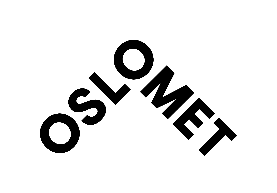 Heimeeksamen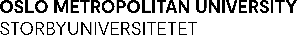 